          Принято                                                              Утверждено                                                              Протоколом заседания                                                  Приказом Средней школы №1педагогического совета                                                23.12.2016 г  № 17516.12.2016 г   № 4                                               Положениеоб индивидуальном обучении учащихся на домумуниципального общеобразовательного учреждения«Средняя школа №1»(новая редакция) I.Общие положения.Настоящее положение разработано на основе Федерального закона от 29.12.2012 года № 273-ФЗ «Об образовании в Российской Федерации» (согласно п.10 ст.66)Основными задачами индивидуального обучения являются:- обеспечение щадящего режима проведения занятий на дому при организации образовательного процесса-  реализация общеобразовательных программ с учетом характера течения заболевания, рекомендаций лечебно-профилактического учреждения	II. Порядок организации обучения на дому2.1. Для обучающихся, нуждающихся в длительном лечении, а также для детей-инвалидов, которые по состоянию здоровья не могут посещать образовательное учреждение, школа  обеспечивает условия для	 получения образования по основным общеобразовательным программам на дому.  3.3. Основанием для организации обучения на дому обучающихся является заключение медицинской организации, а также заявление родителей (законных представителей) на имя директора школы.3.4 Приём обучающихся, нуждающихся в длительном лечении, а также детей-инвалидов в школу осуществляется в общем порядке, установленном законодательством Российской Федерации для приёма граждан в образовательные организации.3.5. Обучение на дому организуется на основании приказа директора школы  и осуществляется по месту жительства обучающегося.3.6. Школа обеспечивает обучение детей, нуждающихся в длительном лечении, а также детей-инвалидов на дому, в том числе с использованием дистанционных образовательных технологий, с учётом рекомендаций медицинской организации или психолого-медико-педагогической комиссии, а также индивидуальной программы реабилитации ребенка-инвалида и письменного согласия родителей (законных представителей).3.7. Обучение детей, нуждающихся в длительном лечении, и детей-инвалидов по основным общеобразовательным программам на дому осуществляется в соответствии с утвержденным  индивидуальным учебным планом.3.8. При получении детьми, нуждающимися в длительном лечении, детьми-инвалидами образования по основным общеобразовательным программам на дому школа: предоставляет в бесплатное пользование учебниками и учебными пособиями, иной учебной литературой, имеющейся в библиотеке школы; осуществляет кадровое обеспечение образовательной деятельности; оказывает психолого-педагогическую, медицинскую и социальную помощь обучающимся; осуществляет промежуточную и итоговую аттестацию; выдает успешно прошедшим государственную итоговую аттестацию документ об образовании.3.9. Лицам, не прошедшим итоговой аттестации или получившим на итоговой аттестации неудовлетворительные результаты, а также лицам, освоившим часть образовательной программы и (или) отчисленным из организации, осуществляющей образовательную деятельность, выдаётся справка об обучении или о периоде обучения по образцу, самостоятельно устанавливаемому школой.3.10. Школа обеспечивает психолого-педагогическое консультирование родителей (законных представителей) обучающихся, нуждающихся в длительном лечении, детей-инвалидов, обучающихся на дому.3.15. Объем часовой нагрузки в неделю для обучения на дому устанавливается в соответствии с нормативами  для данной формы обучения и категории детей. Максимальное количество часов в неделю на одного обучающегося на дому составляет на уровне начального общего образования - 8 часов; на уровне основного общего образования в 5-8 классах - 10 часов, в 9 классе – 11 часов; на уровне среднего общего образования - 12 часов.3.16.   Продолжительность урока составляет один академический час.3.21. Аттестация и перевод учащихся, занимающихся на дому, в следующий класс осуществляется в соответствии с законодательством в области образования Российской Федерации.  учащиеся на дому, успешно освоившие содержание учебных программ за учебный год, по решению педагогического совета школы переводятся в следующий класс. учащиеся 1 класса, не освоившие в полном объеме содержание учебных программ, на повторный курс обучения не оставляются. Рекомендации по определению вида программы или особенностям работы с такими учащимися рассматриваются на заседании психолого-медико-педагогической комиссии. учащиеся на дому на ступенях начального общего, основного общего и среднего общего образования, имеющие по итогам учебного года академическую задолженность по одному предмету, переводятся в следующий класс условно. Учащиеся обязаны ликвидировать академическую задолженность в течение следующего учебного года, образовательное учреждение обязано создать условия для ликвидации этой задолженности и обеспечить контроль за своевременностью ее ликвидации.  освоение образовательных программ основного общего, среднего общего образования завершается обязательной государственной итоговой аттестацией обучающихся.  государственная итоговая аттестация обучающихся на дому, освоивших образовательные программы основного общего образования и среднего общего образования, проводится в формах, предусмотренных законодательством РФ в области образования.  лицам, не завершившим образование данного уровня, не прошедшим государственную итоговую аттестацию или получившим на государственной итоговой аттестации неудовлетворительные результаты, выдается справка установленного образца об обучении в образовательном учреждении.  лица, не прошедшие государственную итоговую аттестацию или получившие на государственной итоговой аттестации неудовлетворительные результаты, вправе пройти повторно не ранее чем через год государственную итоговую аттестацию.3.22. Организация обучения на дому регламентируется учебным планом, разрабатываемым, утверждаемым и реализуемым школой самостоятельно на основании базисного учебного плана с учетом состояния здоровья обучающегося.3.23. Финансирование расходов общеобразовательного учреждения, связанного с обучением детей на дому в соответствии с настоящим Положением, обеспечивается в пределах бюджетных средств, выделенных учреждению для реализации основных общеобразовательных программ на соответствующий финансовый год.3.24. Обучение на дому в зависимости от заболевания может быть кратковременным или долговременным. Продолжительность обучения указывается в медицинской справке, расписание уроков составляется исходя из указанных в справке сроков.3.25. Расписание обучения ребенка на дому согласуется с родителями, утверждается директором школы.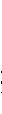 3.26. Педагог, обучающий ребенка на дому, разрабатывает индивидуальную рабочую программу в соответствии с индивидуальным учебным планом, ведет журнал обучения на дому. IV. Кадровый состав. 4.1. Учителя-предметники осуществляют:• выбор вариантов проведения занятий с учетом характера течения заболевания, рекомендаций лечебно-профилактического учреждения, возможностей обучающегося;•  составляют индивидуальный тематический план по предмету;• обеспечивают уровень подготовки обучающихся, соответствующий требованиям государственного стандарта и несут ответственность за их реализацию в полном объеме;•  заполняют журнал обучения ребенка на дому;• переносят оценки в классный журнал.4.2. Заместитель директора по учебно-воспитательной работе:•  осуществляет руководство обучением на дому согласно должностной инструкции•  составляет расписание занятий;•  систематически проверяет заполняемость журнала;•  собирает документы для оформления обучения на дому;•  согласовывает с родителями наиболее удобные дни для занятий с ребенком.V. Участники образовательной деятельности.5.1. Участники образовательного процесса: обучающиеся, педагогические работники, родители обучающихся. 5.2. Права обучающегося:   на получение образования в соответствии с государственным стандартом;   вносить предложения по совершенствованию образовательного процесса в администрацию школы;   на уважение своего человеческого достоинства, свободу совести и информации, свободное выражение собственных взглядов и убеждений;   на моральное  поощрение за успехи в учении;   на участие в культурной жизни школы;   на бесплатное пользование библиотечно-информационными ресурсами библиотек. 5.3. Обязанности обучающегося:  соблюдать требования общеобразовательного учреждения;   добросовестно учиться, стремиться к сознательному и творческому освоению образовательных программ;   уважать честь и достоинство работников общеобразовательного учреждения;   соблюдать расписание занятий;   находиться в часы, отведенные для занятий, дома; 5.4. Права родителей:  защищать законные права ребенка;   обращаться для разрешения конфликтных ситуаций к администрации школы, в управление образованием;   присутствовать на уроках с разрешения администрации школы; 5.5. Обязанности родителей:  выполнять требования школы;   поддерживать интерес ребенка к школе и образованию;   ставить учителя в известность о рекомендациях врача, особенности режима;   создавать условия для проведения занятий, способствующих освоению знаний;   своевременно, в течение дня, информировать лицей об отмене - занятий по случаю болезни и возобновлении занятий;   контролировать ведение дневника, выполнение домашних заданий. 5.6. Педагогический работник имеет права, предусмотренные Законом РФ “Об образовании”.5.7. Обязанности учителя:  выполнять государственные программы с учетом особенностей и интересов детей;   развивать навыки самостоятельной работы с учебником, справочной и художественной литературой;   знать специфику заболевания, особенности режима и организации домашних занятий;   не допускать перегрузки, составлять индивидуальные планы;   своевременно заполнять журналы учета проводимых занятий;   контролировать ведение дневника учеником и расписываться о проведенном занятии в нем (расписание, аттестация, запись домашних заданий);   систематически вносить данные об успеваемости обучающегося в классный журнал. 5.8. Обязанности классного руководителя:  согласовывать с учителями, обучающимися ребенка, родителями расписание занятий;   поддерживать контакт с обучающимися и родителями, выявлять привычки, особенности и состояние здоровья больных детей;   контролировать ведение дневника, классного журнала;   своевременно вносить информацию об обучающихся в классный журнал. 5.9. Обязанности администрации:  контролировать выполнение учебных программ, методику индивидуального обучения, аттестацию обучающихся, оформление документации не реже 1 раза в четверть;   контролировать своевременность проведения занятий на дому  обеспечивать своевременный подбор учителей; VI. Документы, регистрирующие обучение на дому.6.1.   Журнал записи занятий.6.2. Документы по организации занятий (заявление родителей, медицинское заключение, приказ по школе, индивидуальный учебный план, договор об оказании индивидуального обучения на дому, расписание занятий, согласованное с родителями) согласно Приложениям к Положению.VII. Заключение7.1 Промежуточная аттестация обучающихся на дому проводится согласно Положению о промежуточной аттестации. 7.2.  Государственная итоговая аттестация выпускников 9, 11-х классов проводится в соответствии с законодательством РФ в области образования. 7.3 Контроль за организацией обучения на дому осуществляет заместитель директора по учебно-воспитательной работе.Приложение № 1 Заявление родителей (законных представителей) обучающихся,нуждающихся в длительном лечении, а также детей-инвалидов, в части организации обучения по основным общеобразовательным программам на дому Руководителю                                                                         ________________________________                                                                                                       (наименование образовательной организации)                                                                                     _____________________________________________                                                                                                                (фамилия и инициалы руководителя                                                                                                                        образовательной организации)                                       ОТ_______________________________________________	                                                                                                          (фамилия, имя, отчество полностью)*'                                                                        Место регистрации                                                                       _________________________________                                                                       _________________________________                                                                  Сведения о документе, подтверждающем                                                 статус законного представителя                                                              (серия, №, дата выдачи, кем выдан)                                                         _______________________________                                                         _______________________________                                                            тел. ___________________________ЗаявлениеПрошу организовать обучение моего(ей) сына (дочери) ______________________________________________________________________,(Ф.И.О. полностью)обучающегося(ейся) _____ класса, нуждающегося(щейся) в длительном лечении на дому   с ____________ по ____________ 20____/20____ учебного года. Учебные занятия прошу проводить по адресу: ___________________________ _________________________________________________________________________Заключение медицинской организации прилагается.С лицензией на осуществление образовательной деятельности, свидетельством о государственной аккредитации, Уставом ___________________________________                                                                                             (наименование образовательной организации)               ознакомлена.                                                                                                              Дата __________                                                                       Подпись ____________Приложение № 2Договор об оказании образовательных услуг обучающемуся, нуждающемуся в длительном лечении, (ребёнку-инвалиду), в части организации обучения по основным общеобразовательным программам     на дому             ____________________________(Дата заключения договора)__________________________________________________________________________ __________________________________________________________________                                                                          (полное наименование образовательной организации)именуемое в дальнейшем «Школа», лицензия № _________________, выданная _______________________________________________________________________________________________________________________________________,                         (наименование органа, выдавшего лицензию, дата выдачи лицензии)свидетельство о государственной аккредитации № ____________________, выданное ___________________________________________________________________ ____________________________________________________________________  (наименование органа, выдавшего свидетельство)на срок ____________, в лице руководителя _______________________________,                                                                                                                                (ФИО руководителя организации)действующего на основании Устава, с одной стороны, и ______________________ ___________________________________________________________________,(ФИО родителя (законного представителя))родитель (законный представитель) обучающегося  __________________________ ____________________________________________________________________, (ФИО ребенка, класс)именуемый в дальнейшем «Представитель» и «Обучающийся» с другой стороны, именуемые совместно «Стороны», подписали настоящий договор о нижеследующем.1. Предмет договора1. Настоящим договором Стороны определяют взаимные права и обязанности при предоставлении Обучающемуся, нуждающемуся в длительном лечении (ребёнку-инвалиду) образовательных услуг в части организации обучения по основным общеобразовательным программам на дому.2. Организация обучения по основным общеобразовательным программам на дому  регламентируется индивидуальным учебным планом, годовым календарным графиком и расписанием занятий.2. Права и обязанности Сторон3. Организация:3.1. Обязуется обеспечить предоставление Обучающемуся обучения по основным  общеобразовательным программам на дому в рамках федеральных государственных образовательных стандартов по предметам индивидуального учебного плана _______ класса из расчёта ________часов в неделю.3.2. Предоставляет Обучающемуся на время обучения учебники и учебные пособия, а также учебно-методические материалы, средства обучения и воспитания.3.3. Обеспечивает Обучающемуся методическую и консультативную помощь в процессе обучения в соответствии с индивидуальным учебным планом.3.4. Осуществляет промежуточную аттестацию Обучающегося в период с ________________ по _________________.3.5. Информирует Представителя, в том числе через «Электронный дневник», о результатах текущего контроля за успеваемостью Обучающегося и итогах промежуточной аттестации.3.6. Осуществляет перевод Обучающегося в следующий класс по решению педагогического совета на основании результатов промежуточной аттестации.3.7. Допускает Обучающегося, не имеющего академической задолженности и в полном объеме выполнившего индивидуальный учебный план, к государственной итоговой аттестации по соответствующей образовательной программе.3.8. Обучающемуся, успешно прошедшему государственную итоговую аттестацию, выдаёт документ об образовании (аттестат об основном общем образовании или аттестат о среднем общем образовании).3.9. Организация имеет право требовать от Обучающегося и Представителя соблюдения Устава Организации, Правил внутреннего распорядка Организации, Правил для обучающихся и иных локальных актов Организации, регламентирующих её деятельность.4. Представитель:4.1. Обеспечивает условия для организации образовательной деятельности Обучающегося, включая организацию рабочего места Обучающегося и педагогического работника в соответствии с расписанием учебных занятий.4.2. Обеспечивает выполнение Обучающимся заданий педагогических работников и предоставление их педагогическим работникам.4.3. Выполняет и обеспечивает выполнение Обучающимся Устава Организации, Правил внутреннего распорядка Организации, Правил для обучающихся и иных локальных актов Организации, регламентирующих её деятельность.4.4. Своевременно предоставляет Организации необходимые документы и сведения о личности и состоянии здоровья Обучающегося и сведения о родителях (законных представителях), а также сообщает об их изменении.4.5. Имеет право на получение в доступной форме информации о результатах освоения Обучающимся образовательной программы.5. Обучающийся:5.1. Выполняет задания педагогических работников и предоставляет их педагогическим работникам.5.2. Выполняет Устав Организации, Правила внутреннего распорядка Организации, Правила для обучающихся и иные локальные акты Организации, регламентирующие её деятельность.5.3. Пользуется академическими правами обучающихся в соответствии с федеральным законодательством. Ответственность сторон6. Организация несёт ответственность в установленном законодательством Российской Федерации порядке за реализацию не в полном объёме образовательных программ в соответствии с индивидуальным учебным планом.7. Представитель несёт ответственность в установленном законодательством Российской Федерации порядке за ненадлежащее обеспечение условий получения Обучающимся общего образования, указанных в пунктах 4.1.-4.4. настоящего Договора.4. Срок действия8. Настоящий договор вступает в силу с момента его подписания Сторонами и действует по ______________________ 20_____г.9. Договор может быть изменён, дополнен по соглашению Сторон, в порядке, установленном законодательством Российской Федерации.Порядок расторжения договора10. Настоящий договор расторгается:при отчислении Обучающегося из Организации по заявлению Представителя, в том числе в связи с получением образования (завершением обучения);по соглашению Сторон.11. Договор может быть расторгнут в одностороннем порядке по заявлению Представителя.12. При ликвидации или реорганизации Организации, обязательства по данному договору переходят к правопреемнику ОрганизацииЗаключительная часть.Настоящий договор составлен на ______ страницах в двух экземплярах, по одному для каждой стороны. Один экземпляр хранится в Организации, другой - у Представителя. Оба экземпляра имеют равную юридическую силу.Реквизиты и подписи Сторонмуниципальное общеобразовательное                       Родитель ___________________________учреждение "Средняя школа № 1"                                                              (ФИО полностью)                                                                                       Паспорт _______ № __________________Адрес: 152241, Ярославская область                        Выдан ______________________________г. Гаврилов-Ям, Юбилейный проезд, д.5                 Дата выдачи  "____" __________________тел. (48534) 2-30-78                                                    Индекс, адрес регистрации ____________e-mail: gav-yam1@rambler.ru                                     ____________________________________                                                                                      ____________________________________                                                                                     ____________________________________Директор ____________ Г.А. Поздышева               Дом. телефон ________________________МП                                                                               ____________________________________                                                                                                             (ФИО,  подпись)"_____" ______________ 20____ г                          "______"  ___________________ 20_____ г